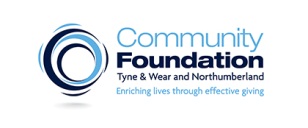 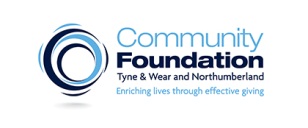 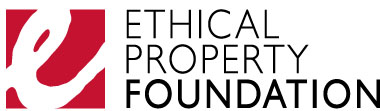 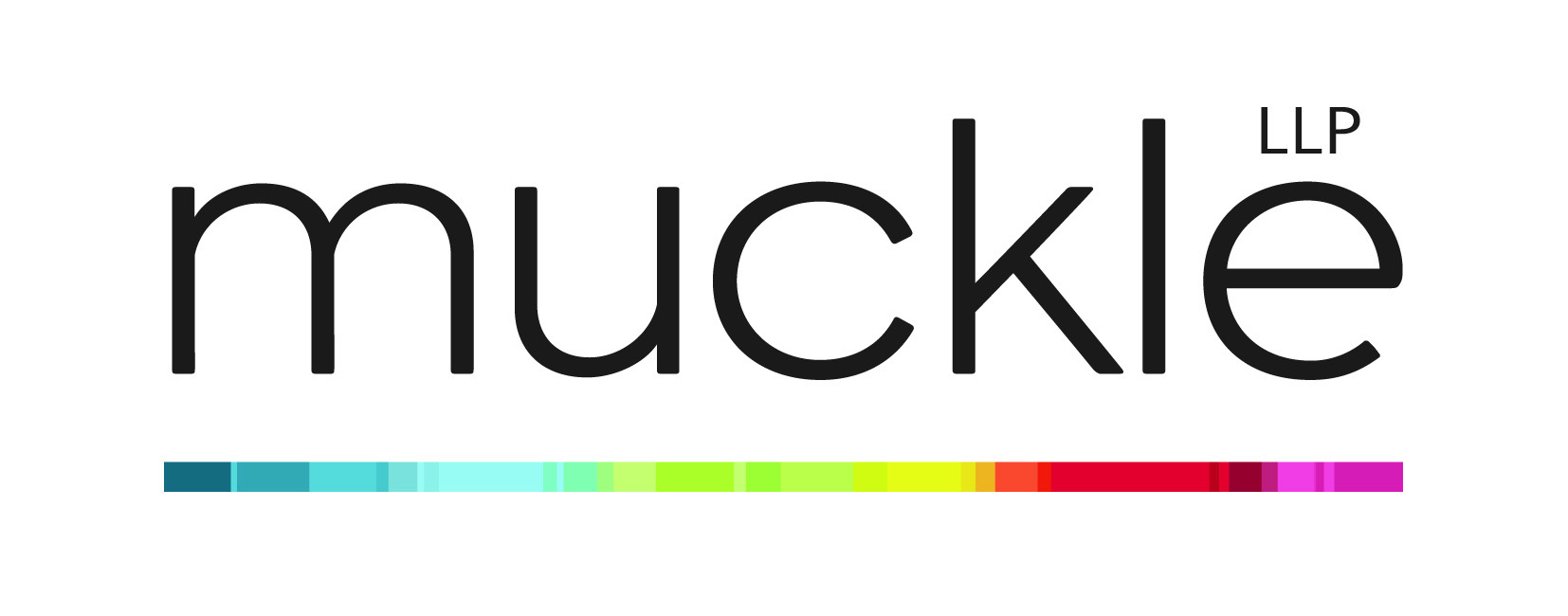 BOOKING FORMAsset Transfers: Opportunity or Liability?Property Workshop and Advice Clinic Wednesday 13th July 2016 10am-4pmCommunity Foundation, Philanthropy House, Woodbine Road, Newcastle, NE3 1DDOrganisation: 		     Attendee name:		     	2nd Attendee name:	      (if applicable)Address:			     Post code: 			     Email Address: 		     Tel. No. 			     Number of tickets for Workshop (max two per organisation) :      I would like a 1 to 1 with one of the advisers : YES/NO Please note 1 to 1 spaces are limited and are on a first come first serve basisIf you want a 1 to 1 please give a short sentence covering the advice you require :      Please return this form BY FRIDAY 1 JULY via e-mail to general@communityfoundation.org.uk or post toCommunity Foundation, Philanthropy House, Woodbine roadNewcastle upon Tyne NE3 1DD